	Государственное бюджетное дошкольное образовательное учреждение детский сад №47 Московского района города Санкт-Петербурга, осуществляющее свою образовательную деятельность на основании лицензии от 02.03.2020 года №4124, выданной Комитетом по Образованию Правительства    Санкт-Петербурга, именуемое   в   дальнейшем «Исполнитель»,   в лице    заведующего Лоховой Н.С., действующей на основании Устава, с одной стороны, и ______________________________________________________________________________________________,                                   (фамилия, имя, отчество законного представителя несовершеннолетнего)именуемый в дальнейшем «Заказчик», действующий в интересах несовершеннолетнего _________________________________________________________________________________________________,(фамилия, имя, отчество несовершеннолетнего)с другой стороны заключили настоящий  договор о нижеследующем:1.ПРЕДМЕТ  ДОГОВОРА1.1.Исполнитель обязуется предоставить дополнительную платную образовательную услугу ____________________________________________________________________________________________ для детей дошкольного возраста в соответствии с «Положением о порядке оказания  платных образовательных услуг»,  с Программой дополнительного дошкольного образования, утвержденным  Исполнителем, Заказчик обязуется указанную услугу оплатить в порядке и сроки, предусмотренные Договором. 2.ОБЯЗАННОСТИ ИСПОЛНИТЕЛЯИсполнитель обязан:2.1.довести до Заказчика информацию, содержащую сведения о предоставлении платных образовательных услуг в порядке и объеме, которые предусмотрены Законом РФ «О защите прав потребителей» и Федеральным Законом «Об образовании в Российской Федерации»;2.2.организовать и обеспечить надлежащее предоставление образовательных услуг, предусмотренных разделом 1 настоящего Договора, в соответствии с учебным планом, годовым календарным учебным графиком и расписанием занятий, разрабатываемых Исполнителем.2.3.предоставить для проведения занятий помещения, соответствующие санитарным и гигиеническим требованиям, а также оснащение, соответствующее обязательным нормам и правилам, предъявляемым к образовательному процессу;2.4.сохранить место за несовершеннолетним в случае его болезни, карантина;2.5.уведомить Заказчика о нецелесообразности оказания несовершеннолетнему  образовательных услуг, вследствие его индивидуальных особенностей, делающих невозможным или педагогически нецелесообразным оказание таких услуг;2.6.обеспечить несовершеннолетнему обучающемуся уважение человеческого достоинства, защиту от всех форм физического и психического насилия, оскорбления личности, охрану жизни и здоровья.3.ОБЯЗАННОСТИ ЗАКАЗЧИКАЗаказчик обязан:3.1.при поступлении несовершеннолетнего в дошкольное образовательное учреждение и в процессе его обучения своевременно  предоставлять  все  необходимые документы, предусмотренные Уставом  образовательного учреждения;3.2.своевременно вносить плату за предоставляемые  несовершеннолетнему  обучающемуся образовательные услуги, в размере, в сроки и порядке, предусмотренных разделом 5 Договора, а также предоставлять платежные документы, подтверждающие такую оплату;3.3.незамедлительно сообщать Исполнителю об изменении места жительства и контактного телефона;3.4.проявлять уважение к воспитателям, администрации и техническому персоналу Исполнителя. Возмещать ущерб, причиненный несовершеннолетним, имуществу Исполнителя в соответствии с законодательством Российской Федерации;3.5.соблюдать требования локальных актов Исполнителя.3.6.в случае отсутствия в день занятий в дошкольном учреждении, предупредить заранее преподавателя о посещении дополнительных занятий. За жизнь и здоровье ребенка в этот день воспитатель группы не несет ответственности. Родители самостоятельно приводят и забирают ребенка у кабинета, где проходит платная дополнительная образовательная услуга.4.ПРАВА СТОРОН4.1.Заказчик имеет право на предоставление полной информации об оказываемых услугах;4.2.Заказчик вправе требовать от Исполнителя предоставления информации об успеваемости, поведении, отношении несовершеннолетнего к учебе, его способностей.4.3.Заказчик имеет право на предоставление качественных услуг и в полном объеме, предусмотренных Договором.4.4.Заказчик имеет право в любое время отказаться от услуг с возмещением   Исполнителю   затрат  за    объем фактически оказанных услуг;5.СТОИМОСТЬ УСЛУГ, СРОКИ  И  ПОРЯДОК ИХ ОПЛАТЫ5.1.Стоимость платных образовательных услуг составляет : 	Количество занятий – от 8 до 10 в месяц в зависимости от количества календарных дней («Радуга-дуга», «ИЗО», «Оч.умелые ручки» (старшие и подготовительные группы)– 4-5 занятий). Увеличение стоимости образовательных услуг за 1 занятие после заключения Договора не допускается, за исключением увеличения стоимости указанных услуг с учетом уровня инфляции, предусмотренного основными характеристиками федерального бюджета на очередной финансовый год и плановый период. В указанном случае Исполнитель имеет право изменить стоимость Договора с предварительным уведомлением Заказчика за 10 дней.Один раз в год оплата производится за 2 месяца – конец календарного года (ноябрь и декабрь). Все остальные месяцы – оплата ежемесячно.5.2.Заказчик оплачивает услуги Исполнителю ежемесячно не позднее 15 ЧИСЛА ТЕКУЩЕГО МЕСЯЦА и предоставляет документ об оплате преподавателю дополнительной образовательной услуги, в безналичном порядке, путем перечисления сумм по банковским реквизитам Исполнителя. Расходы по оплате услуг банка по перечислению денежных средств возлагаются на Заказчика. 5.3.Перерасчет оплаты производится при наличии медицинской справки.5.4.В случае отмены платных занятий по вине Исполнителя, Исполнитель обязуется возместить занятия в другое время в полной объеме; 5.5. В случае отмены платных занятий в связи с установленными государственными выходными данные дни не входят в оплату;6.ПОРЯДОК ИЗМЕНЕНИЯ И РАСТОРЖЕНИЯ ДОГОВОРА6.1.Все изменения и дополнения к настоящему Договору возможны по соглашению сторон и оформляются дополнительным соглашением, подписанным обеими сторонами.6.2.Заказчик вправе в любое время расторгнуть Договор при условии оплаты фактически выполненной работы (количество занятий), уведомив об этом Исполнителя не позднее  пяти дней.6.3.Исполнитель вправе отказаться от исполнения Договора и расторгнуть его в одностороннем порядке в случае нарушения сроков оплаты услуг, предусмотренных разделом 5.2 Договора, более двух раз подряд либо непоступления оплаты в течение одного месяца.6.4.Исполнитель имеет право отказаться от исполнения Договора в случае, если Заказчик либо несовершеннолетний своим поведением систематически нарушают права и законные интересы других обучающихся или работников Исполнителя, предупредив об этом Заказчика за пять дней.6.5.Договор может быть досрочно  расторгнут в любое время по соглашению сторон.6.6.Договор может быть расторгнут по инициативе Заказчика также в случаях, предусмотренных законодательством РФ.7.ОТВЕТСТВЕННОСТЬ СТОРОН7.1.За неисполнение или ненадлежащее исполнение своих обязательств по Договору стороны несут ответственность, предусмотренную законодательством Российской Федерации и Договором.8.СРОК ДЕЙСТВИЯ ДОГОВОРА И ИНЫЕ УСЛОВИЯ8.1. Срок действия договора с «__»______2023 г. по 30.04.2024 г.8.2.Все иные вопросы, не урегулированные Договором, регулируются действующим законодательством Российской Федерации, Федеральным Законом «Об образовании в Российской Федерации» № ФЗ-273 от 29.12.2012 г., «Правилами оказания платных образовательных услуг», утвержденными Постановлением Правительства РФ №1441 от 15.09.2021г., «Положением о порядке оказания платных образовательных услуг», утвержденным Заведующим ГБДОУ и другими локальными актами учреждения;8.3.Договор составлен в двух экземплярах, по одному экземпляру для каждой из сторон, имеющих равную юридическую силу.9. РЕКВИЗИТЫ СТОРОНИсполнитель:Государственное бюджетное дошкольное образовательное учреждение детский сад №47Московского района города Санкт-Петербурга, ИНН 7810750621 КПП 781001001196158, г.Санкт-Петербург, ул.Среднерогатская, д. 13, корпус 3, строение 1тел. 635-09-36  заведующий                                              Н.С. ЛоховаЗаказчик: ___________________________________________________________________________________(фамилия, имя, отчество законного представителя несовершеннолетнего)Паспорт:   серия ___________№  ____________ Дата и  место выдачи __________________________________________________________________Место регистрации, телефон, электронная почта: ________________________________________________________________________________________________________________________________________________Заказчик                                                                  _______________________                                                                      подпись                                                            расшифровка подписи         Один экземпляр данного договора получен родителем (законным представителем) на руки____________________________________________________________________________________________________(ф.и.о. полностью, подпись родителя (законного представителя)                                                                                                                                     Дата  _________________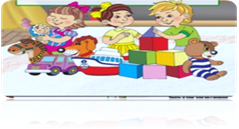 ДОГОВОР №___/23об оказании платныхобразовательных услуг«___» _____________202_г.Наименование платной образовательной услугиСтоимость 1 занятияСтоимость услуги в месяцСтоимость услуги за год«Английский язык»350 рублей8 занятий: 2800 рублей; 64 занятия: 22400  рублей«Волшебная песочница»350 рублей8 занятий: 2800 рублей; 56 занятий: 19600  рублей«Занимательная математика»350 рублей8 занятий: 2800 рублей; 64 занятия: 22400  рублей«ИЗО»350 рублей4 занятия: 1400 рублей32 занятия: 11200  рублей«Музыкальная шкатулка»350 рублей8 занятий: 2800 рублей64 занятия: 22400  рублей«Общая физическая подготовка с элементами единоборств» (ОФП)350 рублей8 занятий: 2800 рублей64 занятия: 22400  рублей«Оч.умелые ручки»350 рублей8 занятий: 2800 рублей (младшие и средние группы)4 занятия: 1400 рублей (подготовительные и старшие группы)64 занятия: 22400  рублей32 занятия: 11200 рублей«Подготовка к школе»350 рублей8 занятий: 2800 рублей64 занятия: 22400  рублей«Танцевальная студия»350 рублей8 занятий: 2800 рублей64 занятия: 22400 рублей«Театральная студия»350 рублей8 занятий: 2800 рублей64 занятия: 22400  рублей«Радуга-дуга»350 рублей4 занятия: 1400 рублей28 занятий: 9800 рублей